Your request for information is replicated below, together with our response.Please accept our apologies for the delay in responding.I am looking for figures on the number of people who died in police custody over the last ten years.  This should include - but not be confined to - those who have died in police cells. It should also include those who have died after being apprehended by the police.  I am looking for the numbers broken down on an annual basis for Jan-Dec 2013 to Jan-Dec 2022. First of all, in relation to 2013 and January to March 2014, the information sought is not held by Police Scotland and section 17 of the Act applies.By way of explanation, that period pre dates the introduction of the national Professional Standards database.All data in this response headed 2014 covers the period 1 April to 31 December 2014 inclusive.  I would also advise you that a Fatal Accident Inquiry (FAI) is mandatory when someone dies in custody, in prison or in a police station and related information is available online once all investigations are concluded:Fatal Accident Inquiries (scotcourts.gov.uk)How many people have died in total while in the custody of Police Scotland? Please provide figures on an annual basis and broken down by each of the 13 Police Scotland divisions. In response to this question, I would first of all clarify that the data below represents all deaths in police custody.  The definition of ‘in police custody’ in this context is not limited to deaths occurring within a custody suite on police premises and consequently, the locus of some of these deaths will be out with Police Scotland premises: Please note that data is based on the deceased date which may vary from the date when the matter was referred to the PIRC.  
Division is based on the location where the person died which may vary from the locus of the incident(s) linked to this matter.Please provide ages and genders for all of those who have died while in Police Scotland’s custody. In response to this question, data is provided in the table below:Please note that data is based on age at the date of death, which may vary from the date when the matter was referred to the PIRC.How many people have died while in Police Scotland stations and/or cells? Again, please provide this information on an annual basis, with details of the police station where they had been held. This is interpreted to be a continuation of question one above. Data regarding the number of deaths in custody, where the death has occurred within a Police office (including custody suites), between 01/04/2014 and 31/03/2022 inclusive is provided in the table below.  Please note that this total varies from the overall death in Police custody figures provided in response to question 1 above. This is due to the locus of some deaths occurring out with Police premises, as the definition of ‘Police custody’ is not limited simply to being held within a custody suite on Police premises. Documentation linked to each file was manually reviewed to confirm the detail requested for the purposes of this response.Please note that data is based on the date of death which may vary from the date when the matter was referred to the PIRC.
Locus is based on the location where the individual died and may vary from the locus of linked incident(s) which preceded the death.If you require any further assistance please contact us quoting the reference above.You can request a review of this response within the next 40 working days by email or by letter (Information Management - FOI, Police Scotland, Clyde Gateway, 2 French Street, Dalmarnock, G40 4EH).  Requests must include the reason for your dissatisfaction.If you remain dissatisfied following our review response, you can appeal to the Office of the Scottish Information Commissioner (OSIC) within 6 months - online, by email or by letter (OSIC, Kinburn Castle, Doubledykes Road, St Andrews, KY16 9DS).Following an OSIC appeal, you can appeal to the Court of Session on a point of law only. This response will be added to our Disclosure Log in seven days' time.Every effort has been taken to ensure our response is as accessible as possible. If you require this response to be provided in an alternative format, please let us know.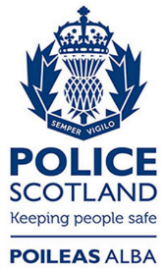 Freedom of Information ResponseOur reference:  FOI 23-0075Responded to:  10 March 2023Division201420152016201720182019202020212022Argyll & West Dunbartonshire 000010000Ayrshire 100000000Edinburgh 000020000Fife 010000103Forth Valley 001000000Greater Glasgow 021210110Lanarkshire 001001000North East 100101100Tayside 001001000Renfrewshire & Inverclyde 001000010Grand Total235343323Age of DeceasedFemaleMaleAge of DeceasedFemaleMale191036012001370221013901240243012801491029015002310252103202550133025601340262013501Grand Total325Locus201420152016201720182019202020212022Clydebank Police Station,
West Dunbartonshire000010000City Centre Police Station, Glasgow000010000Govan Police Station,
Glasgow000000100Kittybrewster Police Station, Aberdeen100000000Police Headquarters, 
Dundee001000000St Leonards Police Station, Edinburgh000020000Kirkcaldy Police Station, Fife000000101Inverclyde Royal Hospital, Greenock000000010Grand Total101040211